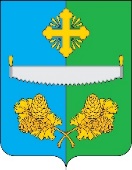 МУНИЦИПАЛЬНОЕ ОБРАЗОВАНИЕСЕЛЬСКОЕ ПОСЕЛЕНИЕ ТУНДРИНОСОВЕТ ДЕПУТАТОВСЕЛЬСКОГО ПОСЕЛЕНИЯ ТУНДРИНОРЕШЕНИЕ«05» сентября 2023 года                                                                          № 26О внесении изменений в решение Совета депутатов сельского поселения Тундрино от 31.08.2021 №115«Об утверждении Положения о муниципальном контролеза соблюдением правил благоустройствана территории сельского поселения Тундрино»В соответствии с Федеральным законом от 31 июля 2020 года № 248-ФЗ «О государственном контроле (надзоре) и муниципальном контроле в Российской Федерации»,Совет депутатов сельского поселения Тундрино решил:Внести в решение Совета депутатов сельского поселения Тундрино от 31.08.2021 года №115 «Об утверждении Положения о муниципальном контроле за соблюдением правил благоустройства на территории сельского поселения Тундрино» следующие изменения:Приложение 1 к решению дополнить главой VII следующего содержания:«VII. Индикаторы риска.Получение результатов работы средств фотовидеофиксации, в том числе в порядке межведомственного информационного взаимодействия, свидетельствующих о двух и более в течение одного месяца признаках несоответствия и (или) отклонения от параметров, установленных правилами благоустройства.».2. Обнародовать настоящее решение и разместить на официальном сайте сельского поселения Тундрино.3. Настоящее решение вступает в силу после его обнародования.И.о. главы сельского поселения Тундрино                                    А.Г. Решта